1	INTRODUCTIONThe  report of the Joint National Committee on Prevention, Detection, Evaluation and Treatment of High Blood Pressure defines blood pressure for adults aged 18 years. Hypertension is defined as systolic blood pressure >140 mmHg or diastolic blood pressure >90 mmHg. The classification of hypertension is based on the mean of two or more properly measured seated blood pressure readings. Normal blood pressure ranges below levels <120/80 mmHg.  blood pressure of 120 – 139 mmHg or diastolic blood pressure  mmHg is classified as prehypertension. These patients are at  risk of progression to hypertension (Gupta, 2003). Hypertension can be classified into two stages:Stage 1 includes patients with systolic blood pressure 140 - 159mmHg or diastolic blood pressure 90 - 99 mmHg.Stage 2 includes patients with systolic blood  mmHg or diastolic blood  mmHg.Hypertension is a serious problem throughout the globe due to its high prevalence and its association with increased risk of chronic kidney diseases. High blood pressure may permanently damage the narrow blood vessels in the  play a vital role in  of blood. Over time, this damage will keep the kidney from working properly. Hypertension plays a vital role in accelerating the progression of experimental renal disease. Chronic kidney disease (CKD) is the most occurring form of secondary hypertension and it  also suggests that it is an independent risk factor for cardiovascular morbidity and mortality (Sinclair et al., 2004). The relationship of “benign” (a misnomer) essential hypertension to renal failure is less clear. It was observed that essential hypertension tends to increase in afferent arteriolar resistance, with a lesser increase in efferent resistance, so renal blood flow (RBF) decreases, filtration fraction (FF) increases and glomerular filtration (GFR) tends to be preserved (Birkenhager et al., 1976). There is evidence both clinically and experimentally that “blood pressure goes with the kidney” (Kuster et al., 1990; Adamczak et al., 2002).  The association  hypertension and renal disease was the first recognized by Richard Bright. He observed that the extent of heart damage was at  with kidney damage (Bright et al., 2009). Sodium retention and activation of the renin-angiotensin system have been considered the most important mechanisms involved in the elevation of blood pressure in  with kidney disease (Guyton et al., 1990). High blood pressure is almost always present during all stages of chronic kidney disease.  may show protein or . These changes may appear 6 months to 10 or more years before symptoms appear. The kidney function tests  creatinine clearance and blood urea nitrogen levels. 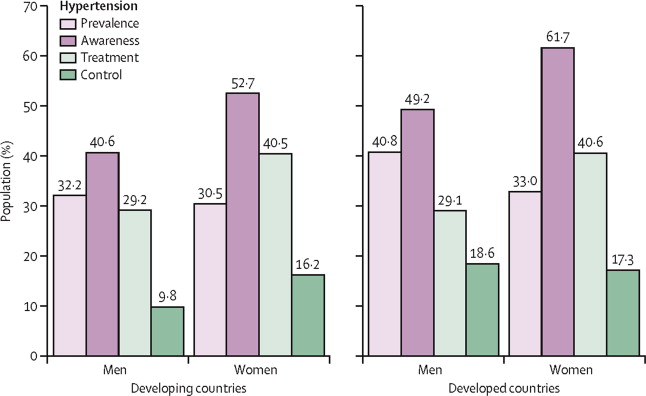 Fig 1 : Frequency of  among developed and developing countries in terms of its attributes (Ibrahim and Damasceno, 2012) hypertension is the seventh highest contributor to premature death in developing countries (Deepa et al., 2003). The prevalence of hypertension in developed and developing countries is very high and is increasing at an alarming  (Fig 1). Nearly 26  of the adult population worldwide is affected by hypertension. Chronic kidney disease affects more than 20 million US adults more than 79,812 chronic dialysis patients die each year in the United States, with an annual unadjusted mortality rate of 20 to 25% (Coresh et al., 2007). The prevalence of hypertension in patients with chronic kidney disease is estimated to be more than 60%, and more than 90% in patients with advanced renal failure (Stage IV and V) (Levey  et al ., 2009; Campese  et al ., 2006). Based on a national survey of representative samples of non-institutionalized adults in the USA, it is estimated that hypertension occurs in 23.3% of individuals without CKD and 35.8%  in stage 1 CKD, 48.1% of stage 2, 59.9% of stage 3 and 84.1% of stage  patients (Kearney et al. 2005). As with CKD, awareness of hypertension is low. Hence to control hypertension will play a major role in  or prevention of chronic kidney diseases. A combination of population-wide and individual health-care interventions   the growing epidemiology of hypertension. With this background,  study has been undertaken to study the prevalence of hypertension its associated factors  to increase the awareness   modifications among rural dwellers of south India. Studies targeting low socio-economic groups would provide an estimate of the future magnitude of the problem and assist in developing strategies for  hypertension and chronic kidney diseases (CKD).1.1 	Present Study To estimate the prevalence of pre-hypertension and hypertension in a rural population from Kancheepuram district of Tamil Nadu, India  their association with risk factors of chronic kidney  (CKD)1.2 	ObjectivesUntil recently was considered  one of the important public health  in the developed and industrialized countries only. In the developing countries, its impact was not fully felt due to  of rampant communicable diseases. However control  communicable disease and increased life expectancy with  changes, hypertension is becoming one of the emerging problems with its implications for  increase in  of cardiovascular and renal disease. 1.3 	Specific ObjectivesTo estimate the prevalence of  and hypertension in a rural population from Kancheepuram district of Tamil Nadu. To investigate the association of study variables such as age, gender, BMI, waist hip ratio, family history, intake of salts, smoking, alcohol intake, education,  and economic status with the development of  and hypertension in the study population. To determine the level of serum electrolytes  the status of serum urea, uric acid, creatinine, glucose, triglycerides, cholesterol, HDLLDL in the study population of  and hypertensive patients. To screen and identify polymorphic or mutational changes at the homocysteine gene loci and its association as a risk factor for chronic kidney diseases in the study population of  and hypertensive patients by PCR-SSCP-RFLP To reduce the incidence of hypertensive diseases through appropriate health awareness and individual health-care interventions.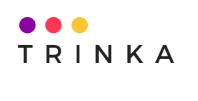 REVISION SUMMARY
File name: Trinka AI Sample File Auto Edit File.docxTrinka scanned and edited your text for language errors and identified the areas of improvement. Here are the details.This file had 1007 words and 52 revisions. Our initial assessment showed 51% as the language score for your uploaded file. The distribution of errors and improvements is shown below. A total of 2 suggestions have been added as comments in the document. 	CategoryRevisionsAbbreviations0Adjectives/Adverbs1Articles10Capitalization & Spacing7Conjunctions0Difficult-to-read Sentence0Enhancement6Fragment0Idioms0Number Style0Plain Language0Prepositions3Pronouns & Determiners0Punctuation4Redundancy & Conciseness2Run-on Sentence0Sensitive Language0Singular-Plural nouns3Spelling & Typos0Style0Subject-Verb Agreement0Symbols/Notations0Syntax0Tense2Verbs2Word Form0Word Order0Word/Phrase Choice6Other4Style Guide - None0Total 52